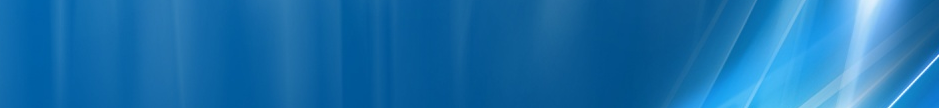 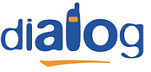 Iata un site din faza D5M, adica din penultima faza de densificare cu microcell-uri care sa mai poarte acest nume specific de DxM. BTS asadar lansat abia în vara 2001 – mai precis pe data de 11 iunie 2001, instalat „la Colane” în intersectia Pietei RomaneHW equipmentBTS Alcatel M5M	  | Evolium A9110		| 2 TRX		      | MainBTS Alcatel M5M	  | Evolium A9110		| 2 TRX		      | ExtensionKathrein K75 15 64 7					| Omni 890-960 MHz / 360° / 5dBiAnother short antenna...BCCHLACCIDTRXDiverseDiverse7510090814H63, H75, H78, H121EDGERAM -101 dBmBA_List 67 / 69 / 72 / 73 / 76 / 80 / 81 / 86 / 88 / 89 / 124  |  585 / 593 / 632RAR2Test 7EA   |   2Ter MB2Not BarredT321260BSIC 40PRP5DSF18MTMS-TXPWR-MAX-CCH5     |33 dBmBABS-AG-BLKS-RES3RAI103CNCCCH configuration0     |Not CombinedRAC2CRH8